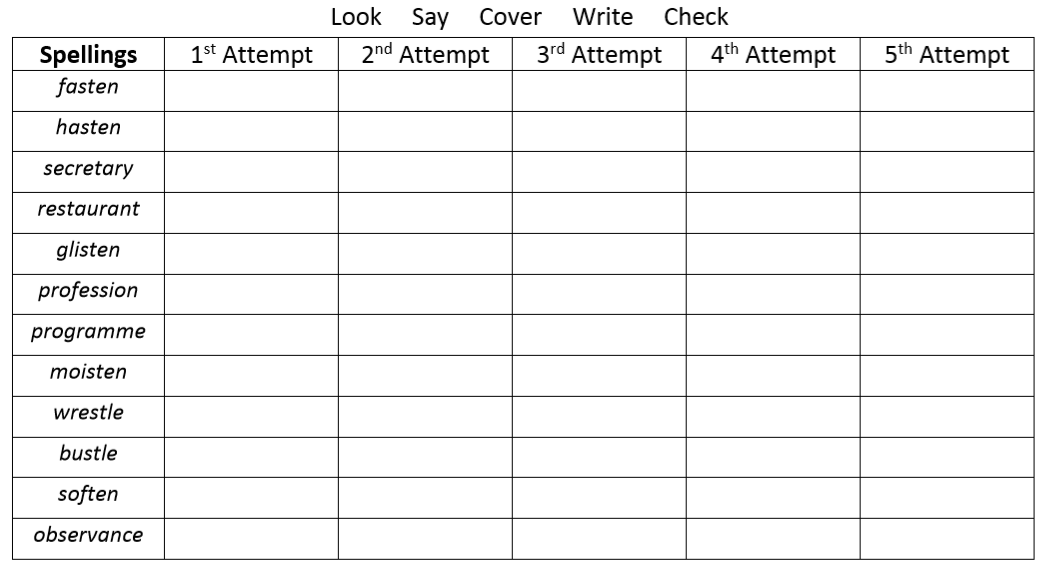 Can you spot any spelling patterns?